O ΠήγασοςΑπό τον Μιχάλη- Ιωάννη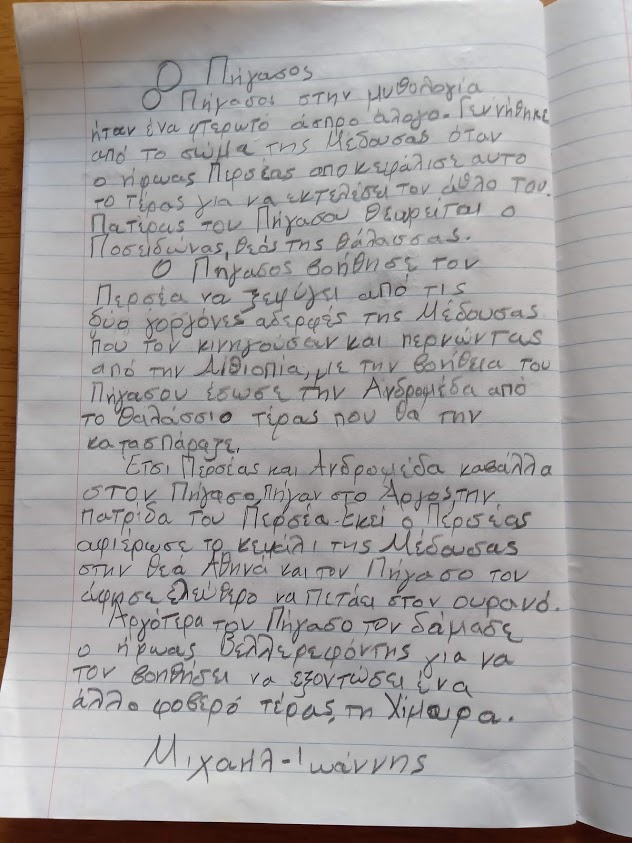 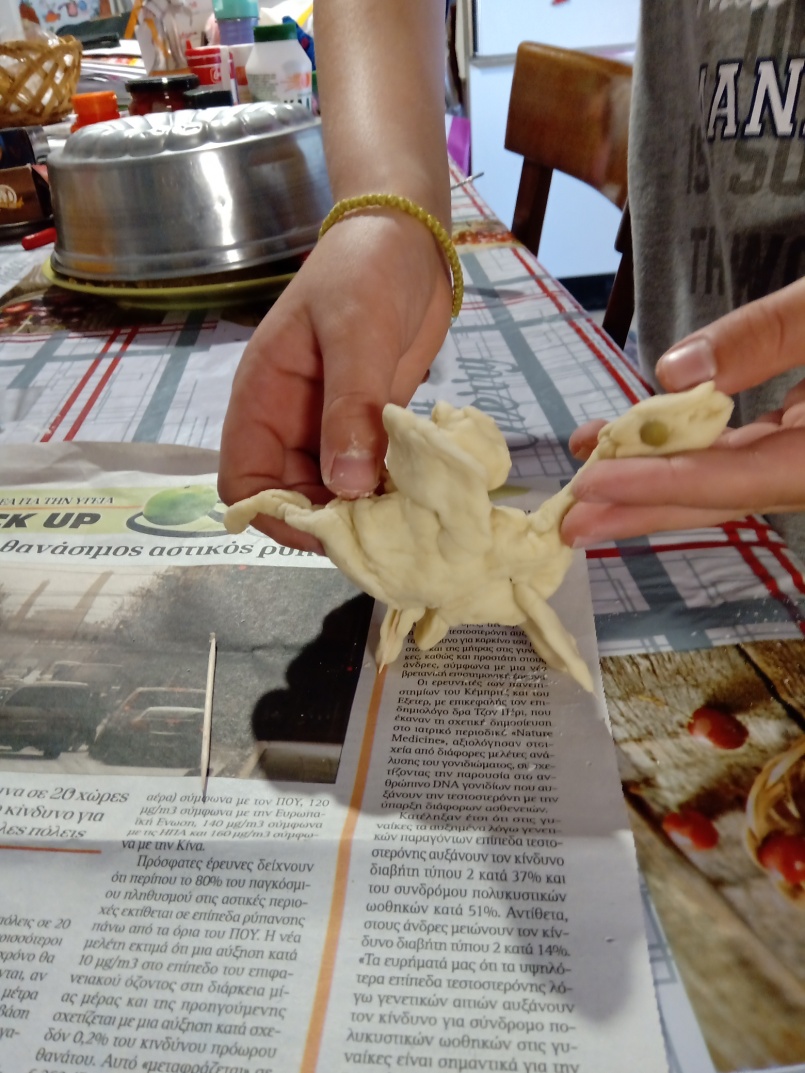 